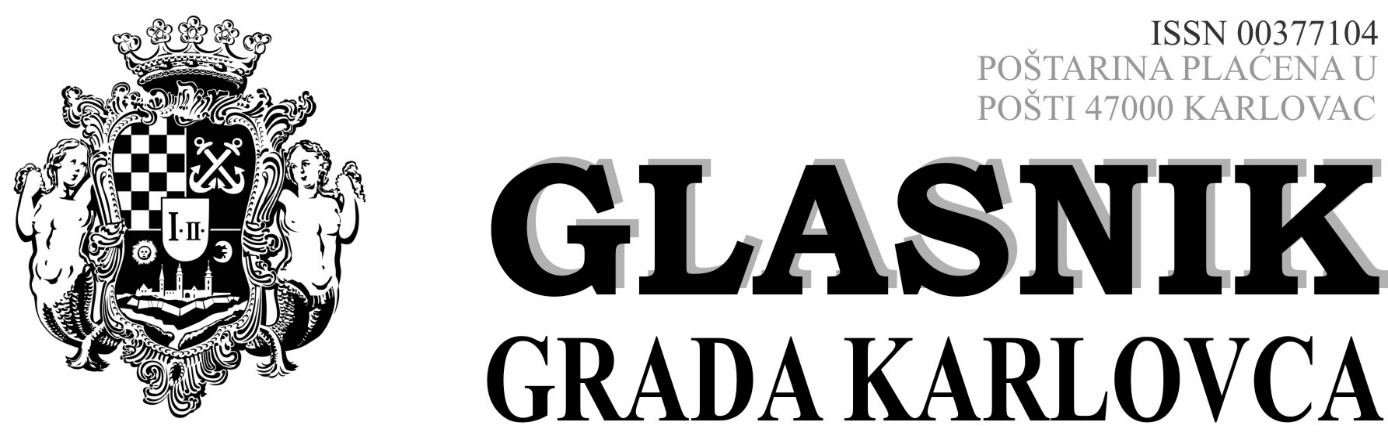          Izlazi prema potrebi                               Broj 15	 Godina LV.	              Karlovac, 26. rujna 2022.. DOPUNAGRADSKO VIJEĆEGRADA KARLOVCA										str.223. ODLUKA			o izradi Urbanističkog plana uređenja „Poslovna zona Mekušje – II. A etapa (2.18.A)“ – grafički prikaz obuhvata Urbanističkog plana uređenja „Poslovna zona Mekušje – II. Aetapa (2.18.A)“							1681.GRADSKO VIJEĆEGRADA KARLOVCA223.Na temelju članka 35. Zakona o lokalnoj i područnoj (regionalnoj) samoupravi („Narodne novine“ broj 33/01, 60/01, 129/05, 109/07, 125/08, 36/09, 36/09, 150/11, 144/12, 19/13, 137/15, 123/17, 98/19 i 144/20), članka 86. Zakona o prostornom uređenju (''Narodne novine'', broj 153/13, 65/17, 114/18, 39/19, 98/19) i članka 34. i 97. Statuta Grada Karlovca (Glasnik Grada Karlovca broj 9/2021-potpuni tekst i 10/2022), Gradsko vijeće grada Karlovca na 13. sjednici održanoj dana 22. rujna 2022. godine donosi ODLUKUo izradi Urbanističkog plana uređenja ''Poslovna zona Mekušje - II.A etapa (2.18.A)''PRAVNA OSNOVA ZA IZRADU I DONOŠENJE PROSTORNOG PLANA Članak Pravna osnova za izradu Urbanističkog plana uređenja ''Poslovna zona Mekušje - II.A etapa (2.18.A)'' (u daljnjem tekstu: UPU) su članci 79. i 89. Zakona o prostornom uređenju (''Narodne novine'', broj 153/13, 65/17, 114/18, 39/19, 98/19 - u daljnjem tekstu: Zakon), te članak 213. stavak 1. i kartografski prikazi 3.C ''Područja primjene posebnih mjera uređenja i zaštite'' u mjerilu 1:25.000 i 4.43. ''Građevinska područja'' u mjerilu 1:5.000 Prostornog plana uređenja Grada Karlovca (''Glasnik Grada Karlovca'', broj 01/02, 05/10, 06/1, 17/20 - u daljnjem tekstu: PPUGK) kojima je utvrđena obveza izrade Urbanističkog plana uređenja ''Poslovna zona Mekušje - II etapa'', oznake 2.18.Nositelj izrade UPU-a je u skladu s člankom 81. stavkom 2. Zakona Upravni odjel za prostorno uređenje i poslove provedbe dokumenata prostornog uređenja Grada Karlovca.RAZLOZI DONOŠENJA PROSTORNOG PLANA Članak Razlog za donošenje UPU-a je inicijativa dana u skladu s člankom 85. Zakona, kojom tvrtka T3M d.o.o. iz Karlovca inicira izradu UPU-a u svrhu gradnje građevine proizvodne namjene na k.č. 1000 k.o. Gornje Mekušje koja se nalazi u neizgrađenom dijelu izdvojenog građevinskog područja izvan naselja proizvodne namjene (I2) - Gornje Mekušje 2, u kojem trenutno nije moguće izdavanje lokacijskih i građevinskih dozvola temeljem članka 213. stavka 2. PPUGK-a, te temeljem članka 79. stavaka 1. i 3. i članka  201. stavaka 1. i 2. Zakona.Donošenjem UPU-a će se propisati uvjeti provedbe svih zahvata u njegovom obuhvatu, detaljna podjela na posebne prostorne cjeline s obzirom na njihovu namjenu i drugi detaljni uvjeti korištenja i uređenja prostora odnosno građenja građevina, te na taj način omogućiti izdavanje akata kojima se odobravaju zahvati u prostoru.OBUHVAT PROSTORNOG PLANAČlanak Poslovna zona Mekušje - II etapa obuhvaća površinu od 93,34 ha na kojoj se nalazi vrlo velik broj katastarskih čestica koje karakterizira kompleksna imovinska struktura, agrarni oblici (farma), te male površine neprimjerene za formiranje građevnih čestica proizvodne namjene. Time je otežano osiguravanje preduvjeta za gradnju (npr. otkup zemljišta, komunalno opremanje i sl.) na tako velikoj površini, osobito iz perspektive nepoznatih poslovnih subjekata kao korisnika prostora. Na temelju članka 89. stavka 2. Zakona kojim je omogućeno da se odlukom o izradi urbanističkog plana uređenja može odrediti uži ili širi obuhvat tog plana od obuhvata određenog prostornim planom lokalne razine šireg područja, te slijedom navedenog u prethodnom stavku ovog članka određuje se uži obuhvat UPU-a od 2,51 ha tj. 2,69% površine poslovne zone Mekušje - II etapa koji osigurava brzo konzumiranje prostora od strane poznatih i nepoznatih poslovnih subjekata, te time pokretanje pozitivnih gospodarskih trendova koji bi u budućnosti omogućili aktivaciju i preostale površine poslovne zone Mekušje - II etapa.Temeljem članka 61.st(3) Zakona UPU mora biti usklađen s PPUGK.Članak Obuhvat UPU-a je zaokružena funkcionalna cjelina jasno omeđena Urbanističkim planom uređenja ''Poslovna zona Mekušje - I etapa'' (''Glasnik Grada Karlovca'', broj 17/17) na zapadu, postojećim prometnicama na jugu (Mekušanska cesta) i istoku (Put Valerijana Riesznera), te postojećom farmom na sjeveru.U obuhvatu UPU-a nalaze se samo dvije (2) katastarske čestice velike površine i pravilnog geometrijskog oblika. K.č. 1000, k.o. Gornje Mekušje je predmet inicijative iz članka 2. ove Odluke i zauzima oko 1/3 površine u obuhvatu UPU-a. Susjedna k.č. 999/1, k.o. Gornje Mekušje zauzima oko 2/3 površine UPU-a. Obuhvat UPU-a grafički je prikazan na izvodu iz kartografskog prikaza 4.43. ''Građevinska područja'' PPUGK-a u mjerilu 1:5.000, koji je prilog i sastavni dio ove Odluke.SAŽETA OCJENA STANJA U OBUHVATU PROSTORNOG PLANAČlanak Prostor u obuhvatu UPU-a čine dvije (2) neizgrađene i komunalno neopremljene katastarske čestice.Iz PPUGK-a, kao prostornog plana šireg područja, iz Informacijskog sustava prostornog uređenja (ISPU), te druge dostupne dokumentacije, navode se sljedeći podaci o prostoru u obuhvatu UPU-a:prostor Poslovne zone Mekušje - II.A etapa je dio neizgrađenog područja znatno veće, pretežito neizgrađene gospodarske zone-proizvodne namjene (I2), planirane prema PPUGK na prostoru između rijeke Kupe na sjeveroistoku, novo planiranog koridora buduće brze ceste na zapadu i postojeće Mekušanske ceste na jugu. na prometnici koja omeđuje obuhvat UPU-a na jugu (Mekušanska cesta) postoje vodovi za vodoopskrbu i elektroničku komunikaciju (telekomunikaciju), te je planirana gradnja vodova za plinoopskrbu;u jugoistočnom dijelu obuhvatu UPU-a postoji građevina od značaja za Republiku Hrvatsku - dio obrambenog nasipa (za obranu od poplave), a Ministarstvo prostornog uređenja, graditeljstva i državne imovine je dana 23.02.2022.god. izdalo izmjenu i dopunu lokacijske dozvole KLASA: UP/I-350-05/20-01/000035, urbroj:531-06-02-02/02-22-0018 za zahvat u prostoru „Izgradnja desnog nasipa Korane, desnog nasipa Kupe i prokopa Korana-Kupa s nasipima i rješenjem odvodnje na području Gornjeg Mekušja te izgradnja cestovnog mosta preko prekopa“, koji zahvat ima utjecaj na plansko rješenje UPU, osobito na rješenje prometa i pristup s Mekušanske ceste prostoru u obuhvatu UPU i ostatku gospodarske zone Mekušje II etapa, obzirom da je most preko prekopa Korana-Kupa predložen na lokaciji spoja Mekušanske ceste i postojeće prometnice prema pročistaču otpadnih voda Karlovca i Duga Rese;obuhvat UPU-a nalazi se u evidentiranom (planiranom) značajnom krajobrazu ZK3 - Kupa,na području je najvećeg intenziteta potresa, u državnom i županijskom lovištu, te u vodonosnom području; a što sve predstavlja posebna ograničenja u korištenju prostora;u obuhvatu UPU-a se uz samu granicu na sjeveroistoku nalazi zemljište u vlasništvu RH;u obuhvatu UPU-a nema kulturnih dobara i dijelova prirode zaštićenih posebnim propisima. Obzirom da su podaci dostupni iz PPUGK-a stariji od 10 godina od nadležnih javnopravnih tijela utvrđenih člankom 11. ove Odluke bit će zatraženi ažurni podaci.Članak Poslovna zona Mekušje - II.A etapa je dio znatno veće gospodarske zone-proizvodne namjene (I2), planirane PPUGK. Na prostoru u obuhvatu UPU-a se prema članku 5.st(1) i st(2) odredbi za provođenje PPUGK može planirati gradnja građevina isključivo za gospodarsku namjenu bez stanovanja i to građevina industrijske i zanatske proizvodnje, poslovnih građevina trgovačkih, uslužnih i komunalno-servisnih djelatnosti s pomoćnim građevinama, te ugostiteljsko-turističkih građevina bez smještajnih kapaciteta (namjene I1,I2,K1,K2 i K3).  U obuhvatu UPU-a moguće je planirati svu potrebnu prometnu i drugu infrastrukturu, a u skladu s člankom 198. stavkom 5. PPUG-a može se planirati i gradnju građevina za gospodarenje posebnim kategorijama i vrstama otpada.CILJEVI I PROGRAMSKA POLAZIŠTA PROSTORNOG PLANAČlanak Osnovni cilj UPU-a je, da u okviru ograničenja postavljenih PPUGK-om, zakonskom i podzakonskom regulativom, zahtjevima za izradu UPU-a i dr., omogući gradnju proizvodne građevine na cca 1/3 površine u vlasništvu poznatog poslovnog subjekta  te gradnju i na preostaloj površini unutar obuhvata UPU, sve prema uvjetima gradnje prilagodljivim širokom spektru poslovnih subjekata, a da se pri tome omogućiti racionalno korištenje prostora i razvitak temeljen na načelu održivosti.Utvrđuju se sljedeća programska polazišta za izradu UPU-a:prostorno plansko rješenje UPU treba uskladiti sa zahvatom u prostoru od značaja za Republiku Hrvatsku i važećom izmjenom i dopunom lokacijske dozvole iz članka 5. stavka (2), ove Odluke. u suradnji s nadležnim javnopravnim tijelima treba pronaći plansko rješenje prometa u obuhvatu UPU i neposrednoj kontaktnoj zoni kojim će se osigurati planska mogućnost prilaza ostatku gospodarske zone Mekušje-II etapa i već postojećim sadržajima (pročistač otpadnih voda, farma). prostorno plansko rješenje UPU ne smije pogoršati uvjete korištenja preostalog dijela Poslovne zone Mekušje-II etaparazmotriti potrebu gradnje građevina za gospodarenje posebnim kategorijama i vrstama otpada;utvrditi detaljne uvjete provedbe svih zahvata u prostoru (npr. zgrada, infrastrukture i dr.);utvrditi minimalnu kategoriju prometne i komunalne opremljenosti građevnih čestica, te pri tome razmotriti potrebu i mogućnost korištenja alternativnih izvora energije (npr. solarni paneli i sl.), alternativnih izvora vodoopskrbe (npr. crpljenje vode na vlastitoj građevnoj čestici, prikupljanje kišnice i sl.) i alternativnih sustava zbrinjavanja otpadnih voda (npr. uređaji za biološko pročišćavanje na vlastitoj građevnoj čestici i sl.);utvrditi uvjete i mjere zaštite prostora u odnosu na posebna ograničenja u korištenju;Članak UPU treba izraditi u skladu s Zakonom, Pravilnikom o sadržaju, mjerilima kartografskih prikaza, obveznim prostornim pokazateljima i standardu elaborata prostornih planova (''Narodne novine'', broj 106/98, 39/04, 45/04 i 9/11) u dijelu u kojem nije u suprotnosti s odredbama Zakona, Uredbom o informacijskom sustavu (''Narodne novine'', broj 115/15) te drugim važećim zakonima i podzakonskim propisima bitnim za izradu dokumenata prostornog uređenja.UPU treba izraditi u skladu s PPUGK-om, osobito općim smjernicama za izradu UPU-ova iz članka 214. stavka 1., te smjernicama za izradu UPU-a 2.18 iz članka 214. stavka 2. u dijelu koji je primjenjiv na uži obuhvat UPU određen člankom 3. ove Odluke.  Kartografske prikaze UPU-a treba izraditi u mjerilu 1:1.000 na ažurnoj digitalnoj topografsko katastarskoj podlozi.POPIS SEKTORSKIH STRATEGIJA, PLANOVA, STUDIJA I DRUGIH DOKUMENATA PROPISANIH POSEBNIM ZAKONIMA KOJIMA, ODNOSNO U SKLADU S KOJIMA SE UTVRĐUJU ZAHTJEVI ZA IZRADU PROSTORNIH PLANOVAČlanak  Za izradu UPU-a bit će korišten PPUGK, podaci dostupni iz informacijskog sustava prostornog uređenja te podaci i dokumentacija koju dostavljaju javnopravna tijela iz svog djelokrugaZa potrebe izrade kartografskih prikaza UPU-a bit će pribavljena digitalna topografsko-katastarska podloga u skladu s člankom 17. Pravilnika o sadržaju, mjerilima kartografskih prikaza, obveznim prostornim pokazateljima i standardu elaborata prostornih planova (''Narodne novine'', broj 106/98, 39/04, 45/04 i 9/11).NAČIN PRIBAVLJANJA STRUČNIH RJEŠENJA PROSTORNOG PLANAČlanak Stručno rješenje izradit će odabrani stručni izrađivač koji zadovoljava uvjete iz Pravilnika o izdanju suglasnosti za obavljanje stručnih poslova prostornog uređenja (''Narodne novine'', broj 130/15).Ne planira se pribavljanje više varijantnih stručnih rješenja.POPIS JAVNOPRAVNIH TIJELA ODREĐENIH POSEBNIM PROPISIMA KOJA DAJU ZAHTJEVE ZA IZRADU PROSTORNOG PLANA TE DRUGIH SUDIONIKA KORISNIKA PROSTORA KOJI TREBAJU SUDJELOVATI U IZRADI PROSTORNOG PLANAČlanak Utvrđuje se popis sudionika - korisnika prostora koji trebaju sudjelovati u postupku i javnopravnih tijela određenih posebnim propisima koji u skladu s Člankom 90. Zakona trebaju dati zahtjeve za izradu Plana iz područja svog djelokruga te sudjelovati u izradi Plana:Ministarstvo unutarnjih poslova, Policijska uprava Karlovačka; Služba upravnih i inspekcijskih poslova, Trg Hrvatskih branitelja 6, 47000 Karlovac;Ministarstvo unutarnjih poslova, Ravnateljstvo civilne zaštite, Područni ured civilne zaštite Rijeka, Služba civilne zaštite Karlovac, Dr. Vladka Mačeka 8, 47000 Karlovac;Ministarstvo prostornoga uređenja, graditeljstva i državne imovine, Ulica Republike Austrije 20, 10000 Zagreb;Ministarstvo prostornoga uređenja, graditeljstva i državne imovine, Ivana Dežmana 10, 10000 Zagreb;Javna ustanova Zavod za prostorno uređenje Karlovačke županije, Jurja Križanića 11, 47000 Karlovac;Javna ustanova Natura Viva za upravljanje zaštićenim dijelovima prirode na području Karlovačke županije, Jurja Križanića 30, 47000 Karlovac;Hrvatska regulatorna agencija za mrežne djelatnosti (HAKOM), Ulica Roberta Frangeša Mihanovića 9, 10110 Zagreb;A1 Hrvatska d.o.o., Vrtni put 1, 10000 Zagreb;Hrvatski Telekom d.d., Odjel za elektroničko komunikacijsku infrastrukturu (EKI), Harambašićeva 39, 10000 Zagreb;Telemach Hrvatska d.o.o., Josipa Marohnića 1, 10000 Zagreb;OT- Optima Telekom d.d., Bani 75a, Buzin, 10000 Zagreb;Hrvatske vode, Ulica grada Vukovara 220, 10000 Zagreb;Hrvatske vode, Vodnogospodarski odjel za srednju i donju Savu, VGI za mali sliv Kupa, Obala Račkog 10, 47000 Karlovac;Vodovod i kanalizacija d.o.o., Gažanski trg 8, 47000 Karlovac;PLINACRO d.o.o., Savska cesta 88a, 10000 Zagreb;Montcogim Plinara d.o.o., DP Karlovac, Vlatka Mačeka 26 A, 47000 Karlovac;HEP - ODS d.o.o., Elektra Karlovac, Vlatka Mačeka 44, 47000 Karlovac;Čistoća d.o.o., Gažanski trg 8, 47000 Karlovac;Karlovačka županija, Upravni odjel za graditeljstvo i okoliš, Križanićeva 11, 47000 Karlovac;Karlovačka županija, Upravni odjel za gospodarstvo, A. Vraniczanya 44, 47000 Karlovac;Grad Karlovac, Upravni odjel za gospodarstvo, poljoprivredu i turizam, ovdje;Grad Karlovac, Upravni odjel za gradnju i zaštitu okoliša, ovdje;Grad Karlovac, Upravni odjel za komunalno gospodarstvo, ovdje;Grad Karlovac, Upravni odjel za razvoj grada i EU fondove, ovdjeGrad Krlovac, Upravni odjel za imovinsko pravne poslove i upravljanje imovinom, ovdjeT3M d.o.o.Karlovac, Cerovac Vukmanićki 20D, KarlovacRuža Jakšić, Braće Gojak 162, KarlovacMjesni odbor Gornje Mekušje, Mekušanska cesta 63, 47000 Karlovac.Javnopravna tijela iz prethodnog Stavka moraju dostaviti zahtjeve iz prethodnog Stavka u roku od 15 dana od zaprimanja ove Odluke i poziva za dostavu predmetnih zahtjeva, a ako ih ne dostave u tom roku, smatrat će ih nemaju.Javnopravna tijela moraju u zahtjevima iz prethodnog Stavka navesti odredbe propisa, sektorskih strategija, planova, studija i drugih dokumenata propisanih posebnim zakonima na kojima se temelje zahtjevi u obuhvatu Plana, a ako to ne učine, nositelj izrade takve zahtjeve nije dužan uzeti u obzir, ali je to dužan posebno obrazložiti.U skladu s člankom 91. Zakona, javnopravna tijela ne mogu u zahtjevima za izradu Plana postavljati uvjete kojima bi se mijenjali ciljevi i/ili programska polazišta za izradu Plana određeni ovom Odlukom, a prema članku 92. Zakona nemaju pravo na naknadu za dostavljene zahtjeve. Ukoliko je moguće, podatke i drugu dokumentaciju treba dostaviti u digitalnom obliku te geokodirane (georeferencirane).PLANIRANI ROK ZA IZRADU PROSTORNOG PLANA, ODNOSNO NJEGOVIH POJEDINIH FAZA I ROK ZA PRIPREMU ZAHTJEVA ZA IZRADU PROSTORNOG PLANA TIJELA I OSOBA ODREĐENIH POSEBNIM PROPISIMA, AKO JE TAJ ROK, OVISNO O SLOŽENOSTI POJEDINOG PODRUČJA, DUŽI OD TRIDESET DANAČlanak 12.Utvrđuju se sljedeće faze i rokovi za izradu UPU-a:1. faza - dostava zahtjeva za izradu UPU-a - 15 dana (od dana zaprimanje ove Odluke)2. faza - izrada nacrta prijedloga UPU-a - 40 dana (od dostave zahtjeva za izradu UPU-a)3. faza - izrada prijedloga UPU-a - 5 dana (od dana utvrđivanja prijedloga UPU-a)4. faza - javni uvid s javnim izlaganjem prijedloga UPU - 30 dana5. faza - izvješće o javnoj raspravi - 10 dana (od završetka javne rasprave)6. faza - ponovna javna rasprava - 8 dana7. faza - izvješće o ponovnoj javnoj raspravi - 10 dana (od završetka ponovne javne rasprave)8. faza - izrada nacrta konačnog prijedloga UPU-a - 10 dana (od završetka izvješća o (ponovnoj) javnoj raspravi)9. faza - izrada konačnog prijedloga UPU-a - 5 dana (od dana utvrđivanja konačnog prijedloga UPU-a)10. faza - izrada izvornika UPU-a - 10 dana (od dana donošenja na sjednici Gradskog vijeća)Ponovna javna rasprava (6. faza) može se provoditi najviše tri puta u skladu s člankom 104. stavkom 5. Zakona, nakon čega se donosi nova odluka o izradi prostornog plana i provodi novi postupak izrade.Rokovi iz stavka 1. ovoga članka ne uključuju vrijeme potrebno za:-	utvrđivanje prijedloga Plana za javnu raspravu na temelju nacrta prijedloga Plana od strane gradonačelnika Grada Karlovca;-	objavu javne rasprave o prijedlogu Plana u dnevnom tisku te na mrežnim stranicama Ministarstva prostornog uređenja i državne imovine i Grada Karlovca;-	dostavu posebnih pisanih obavijesti o javnoj raspravi o prijedlogu Plana javnopravnim tijelima iz Članka 11. ove Odluke koja su dala ili trebala dati zahtjeve za izradu Plana, te mjesnom odboru na čijem se području nalazi obuhvat Plana;-	utvrđivanje izmijenjenog prijedloga Plana za ponovnu javnu raspravu na temelju prijedloga Plana i izvješća o javnoj raspravi odnosno izmijenjenog prijedloga Plana i izvješća o ponovnoj javnoj raspravi od strane gradonačelnika Grada Karlovca;-	objavu ponovne javne rasprave o izmijenjenom prijedlogu Plana u dnevnom tisku te na mrežnim stranicama Ministarstva graditeljstva i prostornog uređenja i Grada Karlovca;-	dostavu posebnih pisanih obavijesti o ponovnoj javnoj raspravi o izmijenjenom prijedlogu Plana javnopravnim tijelima iz Članka 11. ove Odluke koja su dala ili trebala dati zahtjeve za izradu Plana te mjesnom odboru na čijem se području nalazi obuhvat Plana;-	utvrđivanje konačnog prijedloga Plana od strane gradonačelnika Grada Karlovca;-	dostavu pisanih obavijesti sudionicima javne rasprave (i ponovnih javnih rasprava) s obrazloženjem o razlozima neprihvaćanja, odnosno djelomičnog prihvaćanja njihovih prijedloga i primjedbi; -	donošenje Plana od strane Gradskog vijeća Grada Karlovca;-	objavu Odluke o donošenju Plana u ''Glasniku Grada Karlovca''.Ukoliko se iz objektivnih razloga neki od rokova iz stavka 1. ovoga članka produlje, to se produljenje ne smatra protivnim ovoj Odluci.IZVORI FINANCIRANJA IZRADE PROSTORNOG PLANAČlanak 13.Sredstva za izradu UPU-a osiguravaju se iz drugih izvora u skladu s člankom 63. stavkom 2. Zakona.Izradu UPU-a će financirati T3M d.o.o. iz Karlovca u skladu s ugovorom s Gradom Karlovcem, KLASA: 350-02/22-01/01, URBROJ: 2133-01-06-01/02-22-05 od 06.srpnja 2022. godine (Glasnik Grada Karlovca br.13/22).ODLUKA O DRUGIM PITANJIMA ZNAČAJNIM ZA IZRADU NACRTA PROSTORNOG PLANAČlanak 14.Do stupanja na snagu UPU-a u njegovom obuhvatu nije moguće izdavanje lokacijskih i građevinskih dozvola temeljem članka 213. stavka 2. PPUGK-a, te temeljem članka 79. stavaka 1. i 3. i članka  201. stavaka 1. i 2. Zakona.U skladu sa člankom 86. stavkom 3. Zakona temeljem provedenog postupka i pribavljenih mišljenja javnopravnih tijela da nije potrebno provesti postupak strateške procjene gradonačelnik je 31.kolovoza 2022.godine donio Odluku da nije potrebno provesti postupak strateške procjene utjecaja na okoliš, KLASA: 351-02/22-06/03 URBROJ: 2133-01-05-01/01-22-14. ZAVRŠNE ODREDBEČlanak 15.UPU treba izraditi u šest (6) izvornika koje će u skladu s člankom 24. Pravilnikom o sadržaju, mjerilima kartografskih prikaza, obveznim prostornim pokazateljima i standardu elaborata prostornih planova (''Narodne novine'', broj 106/98, 39/04, 45/04 i 9/11) potpisati predsjednik Gradskog vijeća Grada Karlovca.Osim analognog oblika UPU-a iz prethodnog stavka ovog članka treba izraditi i elektronički oblik u standardu i na mediju propisanom Uredbom o informacijskom sustavu prostornog uređenja (''Narodne novine'', broj 115/15).Nositelj izrade treba dostaviti analogni i elektronički oblik UPU-a Ministarstvu prostornog uređenja, graditeljstva i državne imovine i Zavodu za prostorno uređenje Karlovačke županije s odlukom o donošenju UPU-a najkasnije petnaest (15) dana od dana objave odluke o donošenju UPU-a u ''Glasniku Grada Karlovca'' u skladu s člankom 112. stavkom 1. Zakona.Članak 16.Ova Odluka stupa na snagu osmog dana od dana objave u ''Glasniku Grada Karlovca''.GRADSKO VIJEĆEKLASA: 024-03/22-02/07				URBROJ: 2133-1-01/01-22-6               		Karlovac, 22. rujna 2022. godine    PREDSJEDNIK              GRADSKOG VIJEĆA GRADA KARLOVCA                  Marin Svetić, dipl. ing. šumarstva, v.r.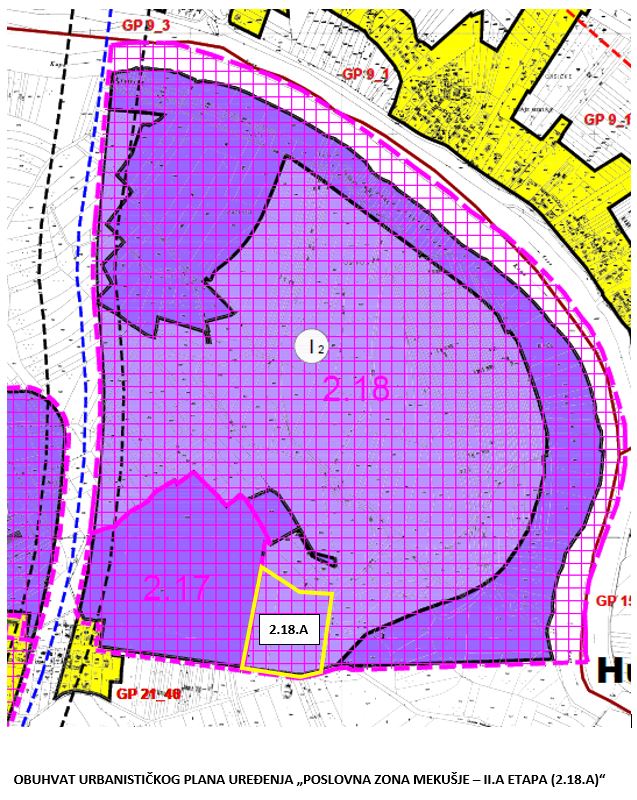 GLASNIK GRADA KARLOVCA - službeni list Grada Karlovca Glavni i odgovorni  urednik : Vlatko Kovačić ,mag. iur., viši savjetnik za pravne poslove i poslove gradonačelnika, Banjavčićeva 9 , Karlovac; tel. 047/628-105Tehnička priprema: Ured gradonačelnika		